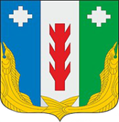 СОБРАНИЕ  ДЕПУТАТОВ ПОРЕЦКОГО МУНИЦИПАЛЬНОГО ОКРУГАЧУВАШСКОЙ РЕСПУБЛИКИРЕШЕНИЕСобрания депутатов первого созываот 11 мая 2023 года № С-16/01с.ПорецкоеОб итогах исполнения бюджета Порецкого района Чувашской Республики за 2022 годСобрание депутатов Порецкого муниципального округа Чувашской Республики решило:1. Утвердить отчёт об исполнении бюджета Порецкого района Чувашской Республики за 2022 год по доходам в сумме 477 223 794,64 рублей, по расходам 427 807 809,56 рублей с превышением доходов над расходами (профицит бюджета) в сумме 49 415 985,08 рублей и со следующими показателями:доходов бюджета Порецкого района Чувашской Республики по кодам видов доходов, подвидов доходов, классификации операций сектора государственного управления, относящихся к доходам бюджета, за 2022 год согласно приложению 1 к настоящему решению;расходов бюджета Порецкого района Чувашской Республики по разделам и подразделам функциональной классификации расходов бюджетов Российской Федерации за 2022 год согласно приложению 2 к настоящему решению;расходов бюджета Порецкого района Чувашской Республики по разделам, подразделам, целевым статьям и видам расходов классификации расходов бюджетов в ведомственной структуре расходов бюджетов Российской Федерации за 2022 год согласно приложению 3 к настоящему решению;источников финансирования дефицита бюджета Порецкого района Чувашской Республики по кодам классификации источников финансирования дефицита бюджетов за 2022 год согласно приложению 4 к настоящему решению;источников финансирования дефицита бюджета Порецкого района Чувашской Республики по кодам групп, подгрупп, статей, видов источников финансирования дефицита бюджетов, классификации операций сектора государственного управления, относящихся к источникам финансирования дефицита бюджетов, за 2022 год согласно приложению 5 к настоящему решению.        2. Настоящее решение вступает в силу со дня его официального опубликования в издании «Вестник Поречья» и подлежит размещению на официальном сайте Порецкого муниципального округа в информационно-телекоммуникационной сети «Интернет».Председатель Собрания депутатов Порецкого муниципального округа	                                                            Л.Г.Васильев